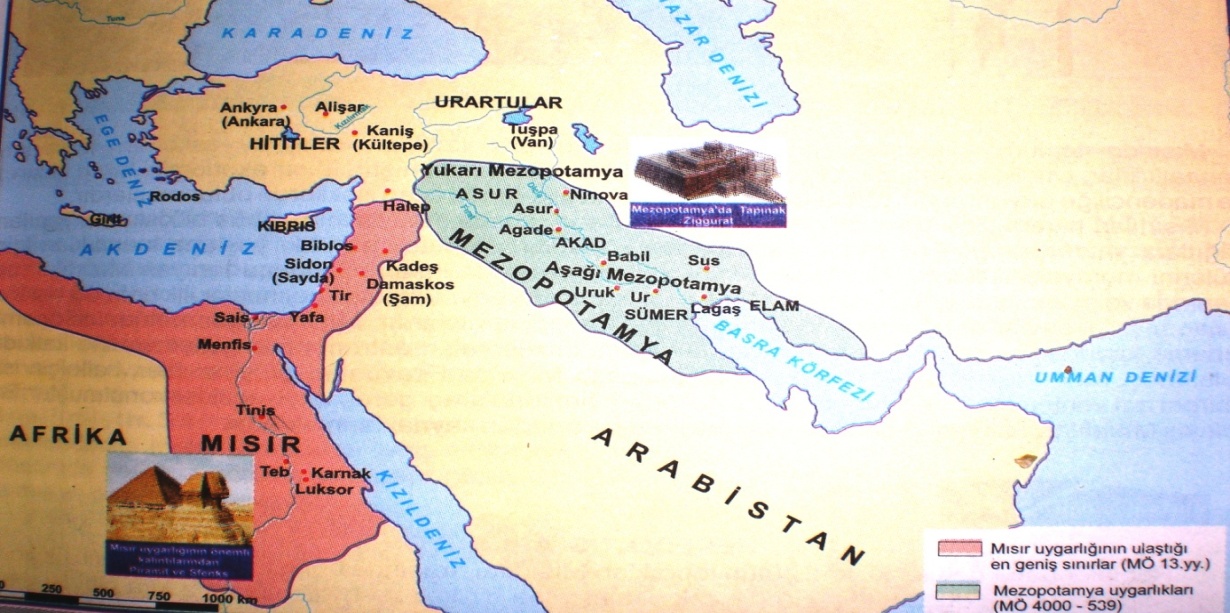 Haritaya bakarak Mezopotamya uygarlıklarını yazınız.……………………………………………………………………………………………………………………………………………………………Haritayı göz önüne aldığımızda hangi bölgeler arasında etkileşim olmuş olabilir?……………………………………………………………………………………………………………………………………………………………Mısırlıların hangi uygarlıklarla ilişki kurmuş olabileceğini yazınız.……………………………………………………………………………………………………………………………………………………………Coğrafi konumu Mısır’ı nasıl etkilemiş olabilir?…………………………………………………………………………………………………………………………………………………………….…………………………………………………………………………………………………………………………………………………………….Mezopotamya hangi nehirler arasında kalan bölgedir? Haritada nehirlerin yerlerini işaretleyelim.……………………………………………………………………………………………………………………………………………………………Mısır’a hayat veren hangi nehirdir? Yerini haritada işaretleyelim.…………………………………………………………………………………………………………………………………………………………………………………………………………………………………………………………………………………………………………………………Mezopotamya’nın çok sık istilaya uğraması hangi özelliği ile ilgilidir?……………………………………………………………………………………………………………………………………………………………..................................................................................................................................................................Sümer bölgesini bularak Sümerlerle ilgili tarihi bir cümle kurunuz.…………………………………………………………………………………………………….................................................................................................................................................................................................................................................................................................................................................................................................